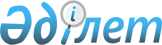 Об утверждении наименований индексов автомобильных дорог общего пользования областного и районного значения
					
			Утративший силу
			
			
		
					Постановление акимата Алматинской области от 10 июня 2015 года № 244. Зарегистрировано Департаментом юстиции Алматинской области 17 июля 2015 года № 3292. Утратило силу постановлением акимата Алматинской области от 10 мая 2017 года № 192      Сноска. Утратило силу постановлением акимата Алматинской области от 10.05.2017 № 192 (вводится в действие по истечении десяти календарных дней после дня его первого официального опубликования).

      В соответствии со статьей 13 Закона Республики Казахстан от 17 июля 2001 года "Об автомобильных дорогах", статьей 37 Закона Республики Казахстан от 23 января 2001 года "О местном государственном управлении и самоуправлении в Республике Казахстан" акимат Алматинской области ПОСТАНОВЛЯЕТ: 

      1. Утвердить прилагаемые наименования индексов автомобильных дорог общего пользования областного и районного значения. 

      2. Возложить на руководителя государственного учреждения "Управление пассажирского транспорта и автомобильных дорог Алматинской области" опубликование настоящего постановления после государственной регистрации в органах юстиции в официальных и периодических печатных изданиях, а также на интернет-ресурсе, определяемом Правительством Республики Казахстан и на интернет-ресурсе акимата области.

      3. Контроль за исполнением настоящего постановления возложить на первого заместителя акима Алматинской области Бигельдиева М.С.

      4. Настоящее постановление вступает в силу со дня государственной регистрации в органах юстиции и вводится в действие по истечении десяти календарных дней после дня его первого официального опубликования.

 Наименования индексов автомобильных дорог общего пользования областного и районного значения
					© 2012. РГП на ПХВ «Институт законодательства и правовой информации Республики Казахстан» Министерства юстиции Республики Казахстан
				
      Аким области

А. Баталов
Утвержден постановлением акимата Алматинской области от "10" июня 2015 года № 244Индекс автомобильной дороги

 Наименование

 автомобильной дороги

КВ-1

Капчагай-Баканас-Карой

КВ-2

Актерек-Чильбастау- Отар-Красногорка

КВ-3

Сункар-Колшен-Топар-Куйган

КВ-4

Республиканская дорога Алматы-Бишкек- станция Жиренайгыр 

КВ-5

Узынагаш-Интымак- Фабричный

КВ-6

Кокузек-Кзыл-Сок- Узынагаш

КВ-7

Музей Жамбыла-Кзыласкер

КВ-8

Фабричный-Новороссийское

КВ-9

Карасу-Енбекши-Арал

КВ-10

Узунагаш-Бесмойнак

КВ-11

Уличная сеть п.Горный

КВ-12

Актерек-Архарлы

КВ-13

Копа-Шилибастау

КВ-14

Автомобильная дорога Байсерке-Междуречинское - Караой-автомобильная дорога Капчагай-Курты

КВ-15

Алматы-Жетыген- Капчагайское водохранилище

КВ-16

Республиканская дорога Алматы-Усть-Каменогорск-

Казахстан-Акший

КВ-17

Республиканская дорога Алматы-Усть-Каменогорск-Энергетический

КВ-18

Первомайка-Бурундай-микрорайон "Водник"

КВ-19

Бурундай-Чиликемир-Ащибулак

КВ-20

Есик-Кирбалтабай-Жетыген

КВ-21

Первомайка-Жанаталап

КВ-22

Ащибулак-Коккайнар

КВ-23

Республиканская дорога Алматы-Бишкек-

 Кемертоган-Путь Ильича- Октябрь

КВ-24

Республиканская дорога Алматы-Бишкек-Восход-автомобильная дорога Алматы-Чемолган 

КВ-25

Автомобильная дорога Алматы-Чемолган- 

Райымбек- республиканская дорога Алматы-Бишкек

КВ-26

Путь Ильича-"ТЭЦ-2"

КВ-27

Каскелен-известковый завод

КВ-28

Республиканская дорога Алматы-Екатеринбург- Стаханово-Кульстан

КВ-29

Автомобильная дорога Кеген-Нарынкол-

Тасаши- республиканская дорога Кокпек-Кеген-Тюп

Саты-Курметты

КВ-30

Автомобильная дорога Жаланаш-Саты-Алгабас-Жинишке

КВ-31

Республиканская дорога Кокпек-Кеген-Тюп-Жылысай-Кенсу

КВ-32

Кеген-Жаланаш

КВ-33

Каркара-Ереуль

КВ-34

Республиканская дорога Алматы-Бишкек-

станция Узунагаш-Курты

КВ-35

Топар-Акжар

КВ-36

Автомобильная дорога Кеген-Нарынкол-

Каратоган-Байынкол

КВ-37

Текес-Укурчи-Каратоган

КВ-38

Автомобильная дорога Кеген-Нарынкол - Комерчи

КВ-39

Сарыжас-Карасаз-Текес

КВ-40

Карасаз-Кошкар-Талас

КВ-41

Текес-Кокпак-Кайнар

КВ-42

Нарынкол-Сюмбе

КВ-43

Шенгельды- Капчагайский 

КВ-44

Автомобильная дорога Алматы-Талгар - Бейбулак-Талгар

КВ-45

Талгар- пионерский лагерь "Спутник"

КВ-46

Дзержинский-туберкулезная больница Алма-Тау

КВ-47

Талгар-Новоалексеевка

КВ-48

Талгар- урочище Дальнее

КВ-49

Приканальная автомобильная дорога большого Алматинского канала

КВ-50

Тонкурус-Октябрь

КВ-51

Автомобильная дорога Кокпек-Кольжат -

Дардамты-Сункар- автомобильная дорога Кокпек- Кольжат

КВ-52

Чунджа-Тигермень-Узунтам-республиканская дорога Чунджа-Коктал

КВ-53

Автомобильная дорога Кокпек-Кольжат-Малый Дехкан- Кетмень

КВ-54

Шелек-Нурлы- республиканская дорога Чунджа-Коктал

КВ-55

Автомобильная дорога Чунджа-Кольжат 

Кетмень-урочище Чалкуде

КВ-56

Большой Аксу-Сюмбе- автомобильная дорога Кеген-

Чунджа

КВ-57

Маловодное-Жарсу- республиканская дорога Алматы-Кокпек

КВ-58

Шелек-Винсовхоз- Гайрат- большого Алматинский канал

КВ-59

Шелек-Куликов.-Кызыл жиде

КВ-60

Республиканская дорога Алматы-Кокпек- Алексендровка-Нияз

КВ-61

Новоалексеевка-Койшибек-Алга

КВ-62

Есик-Александровка

КВ-63

Алматы-Аксай-Чемолган

КВ-64

Тургень-обсерватория

КВ-65

Автомобильная дорога Алматы-Чемолган-Бурундай-Шиликемир

КВ-66

Алматы-Баганашил- автомобильная дорога Алматы-Космостанция

КВ-67

Алматы 1-станция Чемолган-Узунагаш

КВ-68

КИЗ-Жетысу-Бурундай- станция Чемолган

КВ-69

Алматы 1-Винсовхоз- Чапаево

КВ-70

Село Чемолган-Турар

КВ-71

Балтабай-Карачингиль

КВ-72

Кеген-Нарынкол

КВ-73

Прудки-Унгуртас

КВ-74

Фабричный-Новороссийское-Мынбаево

КВ-75

Государственный санаторий Аксу-Арасан

КВ-76

Кольащи-Узун-Каргалы

КВ-77

1 Мая-Кайнар

КВ-78

Болек-Аймен

КВ-79

Тургень- большой Алматинский канал с обходом

КВ-80

Республиканская дорога Алматы-Кокпек- Кызылту-

Покровка

КВ-81

Талдыкорган-Текели

КВ-82

Талдыкорган-Уштобе- Биже-Мукры

КВ-83

Коксу-Кировск-Карабулак-Кайнарлы

КВ-84

Республиканская дорога Сарыозек-Хоргос-

 Кугалы-Коксу-Карабулак

КВ-85

Кугалы-Холмогоровка-Голубиновка

КВ-86

Республиканская дорога Сарыозек-Хоргос- Майтобе

КВ-87

Коктал-Жаркент- Арасан

КВ-88

Жаркент-Сарыбель

КВ-89

Ушарал-Сарбулак

КВ-90

Жаркент-Кундузды

КВ-91

Жансугуров-Арасан

КВ-92

Жансугурово-Матай

КВ-93

Сарканд-Тополевка

КВ-94

Кабанбай-Лепсинск

КВ-95

Республиканская дорога Алматы-Усть-Каменогорск-

Актогай

КВ-96

Кабанбай-Коктума

КВ-97

Республиканская дорога Алматы-Усть-Каменогорск-Мулалы- 

Уштобе

КВ-98

Ушарал-Камыскала

КВ-99

Бесколь-Жайнак

КВ-100

Республиканская дорога Алматы-Усть-Каменогорск-Лепсы-Актогай

КВ-101

Лепсы-озеро Балхаш

КВ-102

Архарлы-Алтын дала

КВ-103

Уштобе-Алмалы- Копберлик

КВ-104

Республиканская дорога Алматы-Усть-Каменогорск-

Кызыл- Кайын-Лепсы

КВ-105

Сагабиен-Кзылту

КВ-106

Аксу-Каракоз

КВ-107

Аксу-Жаналык

КВ-108

Койлык-Каргалы

КВ-109

Екиаша-Аманбухтер

КВ-110

Республиканская дорога Алматы-Усть-Каменогорск-

Кокузек

КВ-111

Петропавловское- Садовое-Шатырбай

КВ-112

Койлык-Каргалы- Шатырбай

КВ-113

Республиканская дорога Алматы-Усть-Каменогорск-

Архарлы

КВ-114

Тонкурус-Кокжар-Голубев Запор-Лепсинск

КВ-115

Лепсы-Тулебаева- Караксу-Матай

КВ-116

Тастобе-Бесагаш

КВ-117

Кировск-Актекше

КВ-118

Алматы-Усть-Каменогорск километр 410-426

